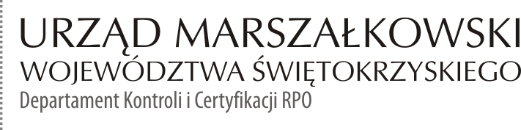 KC-I.432.104.1.2023                                                                                     Kielce, dn. 29.03.2023 r.Powiat Opatowskiul. Henryka Sienkiewicza 1727-500 OpatówINFORMACJA POKONTROLNA NR KC-I.432.104.1.2023/KW-1z kontroli w trakcie realizacji projektu nr RPSW.03.03.00-26-0065/20 pn. „Termomodernizacja budynków użyteczności publicznej na terenie Powiatu Opatowskiego”, realizowanego w ramach Działania 3.3 „Poprawa efektywności energetycznej w sektorze publicznym i mieszkaniowym”, 3 Osi priorytetowej „Efektywna i zielona energia” Regionalnego Programu Operacyjnego Województwa Świętokrzyskiego na lata 2014-2020, polegającej na weryfikacji dokumentów w zakresie prawidłowości przeprowadzenia właściwych procedur dotyczących udzielania zamówień publicznych, przeprowadzonej na dokumentach w siedzibie Instytucji Zarządzającej Regionalnym Programem Operacyjnym Województwa Świętokrzyskiego na lata 2014-2020 w dniach 10 – 11 marca 2023 r.I. INFORMACJE OGÓLNE:1.	Nazwa i adres badanego Beneficjenta:Powiat Opatowski 	ul. Henryka Sienkiewicza 1727-500 Opatów 2.	Status prawny Beneficjenta:Wspólnota samorządowa - powiatII. PODSTAWA PRAWNA KONTROLI:Niniejszą kontrolę przeprowadzono na podstawie art. 23 ust. 1 w związku z art. 22 ust. 4 ustawy z dnia 11 lipca 2014 r. o zasadach realizacji programów w zakresie polityki spójności finansowanych 
w perspektywie finansowej 2014-2020 (Dz.U.2020.818 j.t.).III. OBSZAR I CEL KONTROLI:1. 	Cel kontroli stanowi weryfikacja dokumentów w zakresie prawidłowości przeprowadzenia przez Beneficjenta właściwych procedur dotyczących udzielania zamówień publicznych 
w ramach realizacji projektu nr RPSW.03.03.00-26-0065/20 pn. „Termomodernizacja budynków użyteczności publicznej na terenie Powiatu Opatowskiego”.2.	Weryfikacja obejmuje dokumenty dotyczące udzielania zamówień publicznych związanych z wydatkami przedstawionymi przez Beneficjenta we wniosku o płatność nr RPSW.03.03.00-26-0065/20-001.3.	Kontrola przeprowadzona została przez Zespół Kontrolny złożony z pracowników Departamentu Kontroli i Certyfikacji RPO Urzędu Marszałkowskiego Województwa Świętokrzyskiego z siedzibą w Kielcach, w składzie:- Krzysztof Wojteczek – Główny Specjalista (kierownik Zespołu Kontrolnego),- Rafał Góźdź – Główny Specjalista (członek Zespołu Kontrolnego).IV. USTALENIA SZCZEGÓŁOWE:W wyniku dokonanej w dniach  10-11.03.2023 r. weryfikacji dokumentów dotyczących zamówień udzielonych w ramach projektu nr RPSW.03.03.00-26-0065/20, przesłanych do Instytucji Zarządzającej Regionalnym Programem Operacyjnym Województwa Świętokrzyskiego na lata 2014 – 2020 przez Beneficjenta za pośrednictwem Centralnego systemu teleinformatycznego SL2014, Zespół Kontrolny ustalił, co następuje:Beneficjent w trybie przetargu nieograniczonego, przeprowadził postępowanie 
o udzielenie zamówienia publicznego nr 2021/BZP 00112553. Ogłoszenie o zamówieniu zostało opublikowane w Biuletynie Zamówień Publicznych w dniu 13.07.2021 r. Postępowanie dotyczyło drugiego etapu rozbudowy, nadbudowy oraz przebudowy istniejącego budynku pralni wraz z dostawą wyposażenia, skutkujący zmianą sposobu użytkowania w/w budynku w kierunku przekształcenia go w Środowiskowy Dom Samopomocy w Opatowie Efektem rozstrzygnięcia postępowania było podpisanie w dniu 18.08.2021 r. umowy nr WI-II.273.22.2021 z Zakładem Remontowo-Budowlanym BUDOTERM Jarosław Wawrzyniec, ul. Tadeusza Kościuszki 50B, 28 – 130 Stopnica. Wartość umowy: 3 200 000,00 zł brutto.W trakcie realizacji ww. umowy podpisano 10 aneksów. W ocenie IZ wprowadzone aneksami zmiany są zgodne z art. 455 ust.1 Pzp. Przedmiot umowy został odebrany w terminie przewidzianym umową oraz zawartymi aneksami.W wyniku weryfikacji przedmiotowego postepowania nie stwierdzono błędów  i uchybień. Lista sprawdzająca dotycząca zamówienia stanowi dowód nr 1 do niniejszej Informacji Pokontrolnej.W badanym wniosku o płatność przedstawiono także wydatki związane z umowami 
nr WI-II.273.67.2022 i WI-II.273.47.2020. Wykonawcy realizujący powyższe kontrakty zostali wybrani w drodze zapytań ofertowych, poprawność udzielenia powyższych zamówień podlegała weryfikacji Oddziału Rozliczeń Departamentu Inwestycji i Rozwoju.V. REKOMENDACJE I ZALECENIA POKONTROLNE:Instytucja Zarządzająca RPOWŚ na lata 2014 – 2020 odstąpiła od sformułowania zaleceń pokontrolnych.Niniejsza informacja pokontrolna zawiera 3 strony oraz 1 dowód, który dostępny 
jest do wglądu w siedzibie Departamentu Kontroli i Certyfikacji RPO, 25-516 Kielce, Al. IX Wieków Kielc 4.Dokument sporządzono w dwóch jednobrzmiących egzemplarzach, z których jeden zostaje przekazany Beneficjentowi. Drugi egzemplarz oznaczony terminem „do zwrotu” należy odesłać na podany powyżej adres w terminie 14 dni od dnia otrzymania Informacji pokontrolnej.Jednocześnie informuje się, iż w ciągu 14 dni od dnia otrzymania Informacji pokontrolnej Beneficjent może zgłaszać do Instytucji Zarządzającej pisemne zastrzeżenia, co do ustaleń 
w niej zawartych. Zastrzeżenia przekazane po upływie wyznaczonego terminu 
nie będą uwzględnione.Kierownik jednostki kontrolowanej może odmówić podpisania Informacji pokontrolnej informując na piśmie Instytucję Zarządzającą o przyczynach takiej decyzji.Kontrolujący:      Krzysztof Wojteczek: ………………………………….Rafał Góźdź: ………………………………….        Kontrolowany/a:                                                                                                     .…………………………………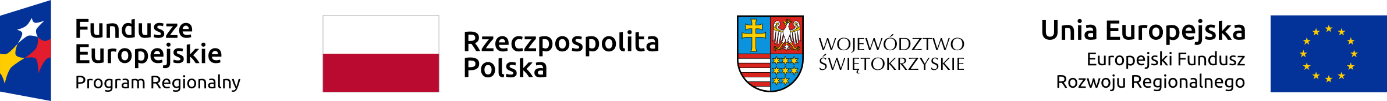 